North Walterboro Christian Academy Registration FormName_____________________________________________Date__________________________Grade to Enter________________Address___________________________________________________________________Phone_____________________________Parent(s) Email: ___________________________________________________________________________________________________________________________________________________________________________________________________________Names and Numbers for Emergencies _____________________________________________________________________________________________________________________________________________________________________________________________________________________________________________________________________________________________________Age_________ Date of Birth__________ Place of Birth____________________ Ethnicity ____________________________________Last School Attended_______________________________________________Address_____________________________________Names and Grades of other children attending NWCA____________________________________________________________________________________________________________________________________________________________________________Church you now attend____________________________________________________Father____________________Employer______________________________________ 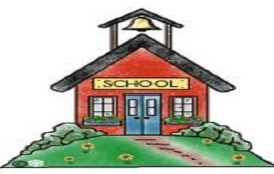 Mother____________________Employer_____________________________________Guardian____________________Child’s Physician_______________________________Person(s) who will be picking the child up______________________________________________________________________________________________________________________________________________________________________________________Any Physical difficulties or additional information that would be helpful to us or a teacher_______________________________________________________________________________________________________________________________________________Parent/ Guardian _____________________________________________________________________________________________